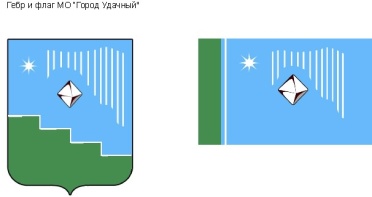 Российская Федерация (Россия)Республика Саха (Якутия)Муниципальное образование «Город Удачный»Городской Совет депутатовIV созыв XXVIII СЕССИЯРЕШЕНИЕ18 ноября 2020 года                                                                                          		  №28-8Об утверждении Порядка проведения осмотра зданий, сооружений на предмет их технического состояния и надлежащего технического обслуживания в соответствиис требованиями технических регламентов на территории муниципального образования «Город Удачный» Мирнинского района Республики Саха (Якутия)»В соответствии с Градостроительным кодексом Российской Федерации, Федеральными законами от 6 октября 2003 года № 131-ФЗ «Об общих принципах организации местного самоуправления в Российской Федерации», от 30 декабря 2009 года № 384-ФЗ «Технический регламент о безопасности зданий и сооружений» городской Совет депутатов МО «Город Удачный» решил: Утвердить прилагаемый Порядок проведения осмотра зданий, сооружений на предмет их технического состояния и надлежащего технического обслуживания в соответствии с требованиями технических регламентов на территории муниципального образования «Город Удачный» Мирнинского района Республики Саха (Якутия).Опубликовать (обнародовать) настоящее решение в порядке, установленном Уставом МО «Город Удачный». Настоящее решение вступает в силу после его официального опубликования (обнародования). Контроль исполнения настоящего решения возложить на комиссию по вопросам городского хозяйства (Иванов С.В.)УТВЕРЖДЕНрешением городского Совета депутатов МО «Город Удачный»от  18 ноября 2020 года №28-8ПОРЯДОКПРОВЕДЕНИЯ ОСМОТРА ЗДАНИЙ И СООРУЖЕНИЙ НА ПРЕДМЕТ ИХ ТЕХНИЧЕСКОГО СОСТОЯНИЯ И НАДЛЕЖАЩЕГО ТЕХНИЧЕСКОГО ОБСЛУЖИВАНИЯ В СООТВЕТСТВИИ С ТРЕБОВАНИЯМИ ТЕХНИЧЕСКИХ РЕГЛАМЕНТОВ НА ТЕРРИТОРИИ МУНИЦИПАЛЬНОГО ОБРАЗОВАНИЯ «ГОРОД УДАЧНЫЙ» МИРНИНСКОГО РАЙОНА РЕСПУБЛИКИ САХА (ЯКУТИЯ)1. Настоящий Порядок осмотра зданий и сооружений на предмет их технического состояния и надлежащего технического обслуживания на территории муниципального образования «Город Удачный» Мирнинского района Республики Саха (Якутия) (далее - Порядок) разработан в соответствии с Градостроительным кодексом Российской Федерации, Федеральными законами от 06.10.2003 № 131-ФЗ «Об общих принципах организации местного самоуправления в Российской Федерации», от 30.12.2009 № 384-ФЗ «Технический регламент о безопасности зданий и сооружений».2. Настоящим Порядком устанавливается процедура организации и проведения осмотра  зданий и сооружений в целях оценки их технического состояния и надлежащего технического обслуживания в соответствии с требованиями технических регламентов к конструктивным и другим характеристикам надёжности и безопасности объектов, требованиями проектной документации указанных объектов (далее - осмотр зданий и сооружений).3. Настоящий Порядок применяется при проведении осмотра зданий и сооружений, за исключением случаев, если при эксплуатации таких зданий, сооружений осуществляется государственный контроль в соответствии с федеральными законами.4. Целью проведения осмотра зданий и сооружений является оценка их технического состояния и надлежащего технического обслуживания в соответствии с требованиями технических регламентов к конструктивным и другим характеристикам надёжности и безопасности объектов, требованиями проектной документации указанных объектов.5. Проведение осмотра зданий и сооружений основывается на следующих принципах:1) соблюдение требований действующего законодательства;2) доступность для физических, юридических лиц, в отношении которых проводится проверка информации о проведении осмотра зданий и сооружений, а также  выявленных нарушениях при осмотре зданий и сооружений;3) объективность проведения осмотров зданий и сооружений, а также достоверность их результатов;6. Проведение осмотра зданий и сооружений осуществляется комиссией по проведению осмотра зданий и сооружений на предмет их технического состояния и надлежащего технического обслуживания на территории муниципального образования «Город Удачный» (далее - Комиссия).7. Состав Комиссии  назначается распоряжением главы города.8. Основанием приведения осмотра зданий и сооружений является поступление заявлений физических или юридических лиц (далее - заявление) о нарушении требований законодательства Российской Федерации к эксплуатации зданий и сооружений, о возникновении аварийных ситуаций в зданиях, сооружениях или возникновении угрозы разрушения зданий и сооружений.9. Заявление является основанием для создания распоряжения и назначение комиссии о проведении осмотра здания и сооружения.10. В распоряжении указываются:1) должность и фамилия, имя, отчество ответственных специалистов осуществляющих осмотр здания и  сооружения;2) наименование юридического лица или фамилия, имя, отчество (последнее - при наличии) физического лица, владеющего на праве собственности или ином законном основании (на праве аренды, праве хозяйственного ведения, праве оперативного управления и других правах) осматриваемым зданием и сооружением; адрес места нахождения или жительства (при наличии таких сведений в уполномоченном органе);3) предмет осмотра здания и сооружения;4) правовые основания проведения осмотра здания и сооружения;5) дата и время проведения осмотра здания и сооружения.11. Срок проведения осмотра зданий и сооружений и направления ответа о результатах рассмотрения заявления не может превышать десяти рабочих дней со дня регистрации заявления. При возникновении аварийных ситуаций или возникновении угрозы разрушения зданий и сооружений осмотр проводится незамедлительно, с последующим направлением акта осмотра в течение десяти рабочих дней.12. Лицо, ответственное за эксплуатацию здания и сооружения, уведомляется о проведении осмотра здания, сооружения не позднее чем за три рабочих дня до начала проведения осмотра здания, сооружения посредством направления заказным почтовым отправлением с уведомлением о вручении или иным доступным способом (факсом, нарочно) с указанием на возможность принятия участия в осмотре здания и сооружения.13. При проведении осмотра в связи с заявлением, в котором содержится информация о возникновении аварийных ситуаций в зданиях, сооружениях или возникновении угрозы разрушения зданий, лицо ответственное за эксплуатацию здания и сооружения, или его уполномоченный представитель уведомляется незамедлительно.14. Лицо, ответственное за эксплуатацию здания, сооружения, обязано представить комиссии осуществляющей осмотр здания и сооружения, возможность ознакомиться с документами, связанными с целями, задачами и предметом осмотра, а также обеспечить доступ на территорию, в подлежащие осмотру здания и сооружения.15. При осмотре здания, сооружения проводится визуальное обследование конструкций (с фотофиксацией видимых дефектов), изучаются сведения об осматриваемом объекте (время строительства, срок эксплуатации), визуальная оценка технического состояния и надлежащего технического обслуживания здания, сооружения в соответствии с требованиями технических регламентов к конструктивным и другим характеристикам надёжности и безопасности объектов, требованиями проектной документации осматриваемого объекта.16. По результатам осмотра составляется акт осмотра здания и сооружения по форме приложения 1 к настоящему Порядку.К акту осмотра здания и сооружения прилагаются:- объяснения лиц, допустивших нарушение требований законодательства Российской Федерации к эксплуатации зданий и сооружений;- результаты фотофиксации нарушений требований законодательства Российской Федерации к эксплуатации зданий и сооружений, в том числе повлекших возникновение аварийных ситуаций в зданиях и сооружениях или возникновение угрозы разрушения зданий, сооружений;- иные документы, материалы или их копии, связанные с результатами осмотра или содержащие информацию, подтверждающую или опровергающую наличие нарушений требований законодательства.17. Акт осмотра здания и сооружения составляется в двух экземплярах, один из которых вручается лицу, ответственному за эксплуатацию здания, сооружения, или его уполномоченному представителю под расписку об ознакомлении, либо об отказе в ознакомлении с актом осмотра здания, сооружения.В случае отсутствия лица, ответственного за эксплуатацию здания, сооружения, или его уполномоченного представителя, а также в случае отказа данного лица дать расписку об ознакомлении, либо об отказе в ознакомлении с актом осмотра здания, сооружения, акт осмотра направляется заказным почтовым отправлением с уведомлением о вручении. Второй экземпляр акта осмотра является обоснованием  к журналу учёта осмотра зданий (сооружений).18. Результаты осмотра зданий, сооружений, содержащие информацию, составляющую государственную, коммерческую, служебную, иную тайну, оформляются с соблюдением требований, предусмотренных законодательством Российской Федерации.19. Срок принятия мер по устранению выявленных нарушений указывается в зависимости от выявленных нарушений с учётом мнения лица, ответственного за эксплуатацию зданий, сооружений, или его уполномоченного представителя.20. Лицо, ответственное за эксплуатацию здания, сооружения, в случае несогласия с фактами изложенными в акте осмотра здания и сооружения в течение пятнадцати рабочих дней с даты получения акта осмотра и (или) выданных рекомендаций вправе предоставить в адрес администрации МО «Город Удачный» в письменной форме возражения в отношении акта осмотра здания и сооружения. При этом указанным лицом могут быть приложены к таким возражениям документы, подтверждающие обоснованность таких возражений, или их заверенные копии.Возражения, поступившие в адрес администрации МО «Город Удачный», подлежат рассмотрению в течение пятнадцати рабочих дней со дня их регистрации.Возражения, предоставленные в адрес администрации МО «Город Удачный», в случае поступления повторного заявления о возникновении аварийных ситуаций в зданиях, сооружениях или возникновении угрозы разрушения зданий, сооружений подлежат рассмотрению в течение пяти рабочих дней со дня их регистрации.21. По результатам рассмотрения возражений администрация МО «Город Удачный» принимает одно из следующих решений:- удовлетворяет возражения, в том числе в форме аннулирования акта осмотра здания и сооружения, исправления допущенных опечаток и ошибок в выданных в результате проведения осмотра зданий и сооружений документах;- отказывает в удовлетворении возражений.Лицу, предоставившему возражения, направляется мотивированный ответ о результатах рассмотрения возражений в  письменной форме и по желанию лица, предоставившего возражения, в электронной форме.22. Администрацией МО «Город Удачный» ведётся учёт проведённых осмотров зданий и сооружений в журнале учёта осмотра зданий, сооружений, по форме приложения 2 к настоящему Порядку.К журналу учёта осмотра зданий, сооружений приобщаются акты осмотра зданий и сооружений.23. При осуществлении осмотра зданий, сооружений комиссия утвержденная распоряжением главы города имеет право:- осматривать здания, сооружения и знакомиться с документами, связанными с целями, задачами и предметом осмотра;- запрашивать и получать документы, сведения и материалы об использовании и состоянии зданий, сооружений, необходимые для осуществления их осмотра;- обращаться в правоохранительные, контрольные, надзорные и иные органы за оказанием содействия в предотвращении и (или) пресечении действий, препятствующих осуществлению осмотра зданий и сооружений, а также в установлении лиц, виновных в нарушении требований законодательства Российской Федерации к эксплуатации зданий и  сооружений, в том числе повлекших возникновение аварийных ситуаций в зданиях и  сооружениях или возникновение угрозы разрушения зданий и сооружений;- привлекать находящиеся в ведении администрации МО «Город Удачный» муниципальные унитарные предприятия, а так же представителей экспертных и иных организаций в порядке, установленном действующим законодательством.24. При осуществлении осмотра зданий, сооружений комиссия обязана:- соблюдать действующее законодательство, а также права и законные интересы физических и юридических лиц;- не препятствовать заявителю, лицу, ответственному за эксплуатацию здания, сооружения, присутствовать и давать разъяснения по вопросам, относящимся к осмотру зданий, сооружений;- представлять заявителю, лицу, ответственному за эксплуатацию здания, сооружения, информацию и документы, относящиеся к осмотру зданий, сооружений;25. Лицо, ответственное за эксплуатацию зданий, сооружений, имеет право:- непосредственно присутствовать при проведении осмотра зданий, сооружений, давать разъяснения по вопросам, относящимся к предмету осмотра зданий, сооружений;- получать от комиссии информацию, которая относятся к предмету осмотра зданий, сооружений предоставление которой предусмотрено законодательством;- знакомиться с результатами осмотра зданий, сооружений и указывать в акте осмотра зданий, сооружений о своём ознакомлении с результатами осмотра зданий, сооружений, согласии или несогласии с ними;- обжаловать результаты осмотра зданий и сооружений в форме возражения направленного в адрес администрации МО «Город Удачный».26. Лицо, ответственное за эксплуатацию зданий и сооружений, обязано:- предоставлять комиссии  документы, сведения и материалы об использовании и состоянии зданий, сооружений, необходимые для осуществления их осмотра;- вести журналы эксплуатации зданий, сооружений, в который вносятся сведения о датах и результатах проведённых осмотров, предписаний об устранении выявленных в процессе эксплуатации здания, сооружения нарушений, сведения об устранении этих нарушений. - извещать при эксплуатации здания, сооружения о каждом случае возникновения аварийных ситуаций в здании, сооружении:1) органы государственного контроля (надзора) в случае, если за эксплуатацией здания, сооружения в соответствии с федеральными законами осуществляется государственный контроль (надзор);2) органы местного самоуправления;3) собственника здания, сооружения или лицо, владеющее зданием, сооружением на ином законном основании, в случае, если лицом, ответственным за эксплуатацию здания, сооружения, является привлеченное на основании договора физическое или юридическое лицо.ПРИЛОЖЕНИЕ 1к Порядку проведения осмотра зданий,
сооружений на предмет их технического
состояния и надлежащего технического
обслуживания в соответствии с требованиями
технических регламентов на территории муниципального образования «Город Удачный»Мирнинского района Республики Саха (Якутия)Акт осмотра здания (сооружения)____________                                                                              «___»_________20___г.
1. Название здания  и сооружения __________________________________________
2. Адрес _______________________________________________________________
3. Владелец (балансодержатель) ___________________________________________
4. Пользователи (наниматели, арендаторы) __________________________________
5. Год постройки ________________________________________________________

Комиссия по распоряжению администрации МО «Город Удачный» от ____________ №______   в составе:
1. ___________________________________________________________________________(должность, Ф.И.О.)   
2. ___________________________________________________________________________(должность, Ф.И.О.)…Представители (лица) ответственные за эксплуатацию здания (сооружения):
1. ___________________________________________________________________________
2. ___________________________________________________________________________,
произвели осмотр ______________________________________ по вышеуказанному адресу                                     наименование здания и сооружения В ходе общего визуального осмотра выявлено:  
_____________________________________________________________________________________Выводы и заключение комиссии:
_____________________________________________________________________________________Подписи комиссии:  1. ___________________________________________________________________________________(должность, Ф.И.О.)   (подпись)2. ___________________________________________________________________________________(должность, Ф.И.О.)   (подпись)…ПРИЛОЖЕНИЕ  2
к Порядку проведения осмотра зданий,
сооружений на предмет их технического
состояния и надлежащего технического
обслуживания в соответствии с требованиями
технических регламентов на территории муниципального образования «Город Удачный»Мирнинского района Республики Саха (Якутия)ЖУРНАЛ учёта осмотров зданий (сооружений) Глава города________________ А.В. Приходько19 ноября 2020годадата подписанияИ.о. председателя городского Совета депутатов________________В.Н. Карпенко№ п/пНаименование элементаОценка состояния, описание дефектовВыявленное нарушение и срок устранения12…№ п/п 
 Основание проведения осмотра Наименования объекта осмотра Адрес объекта осмотра № и дата акта осмотра Выявленное нарушение и срок устраненияОтметка о выполнении 12…